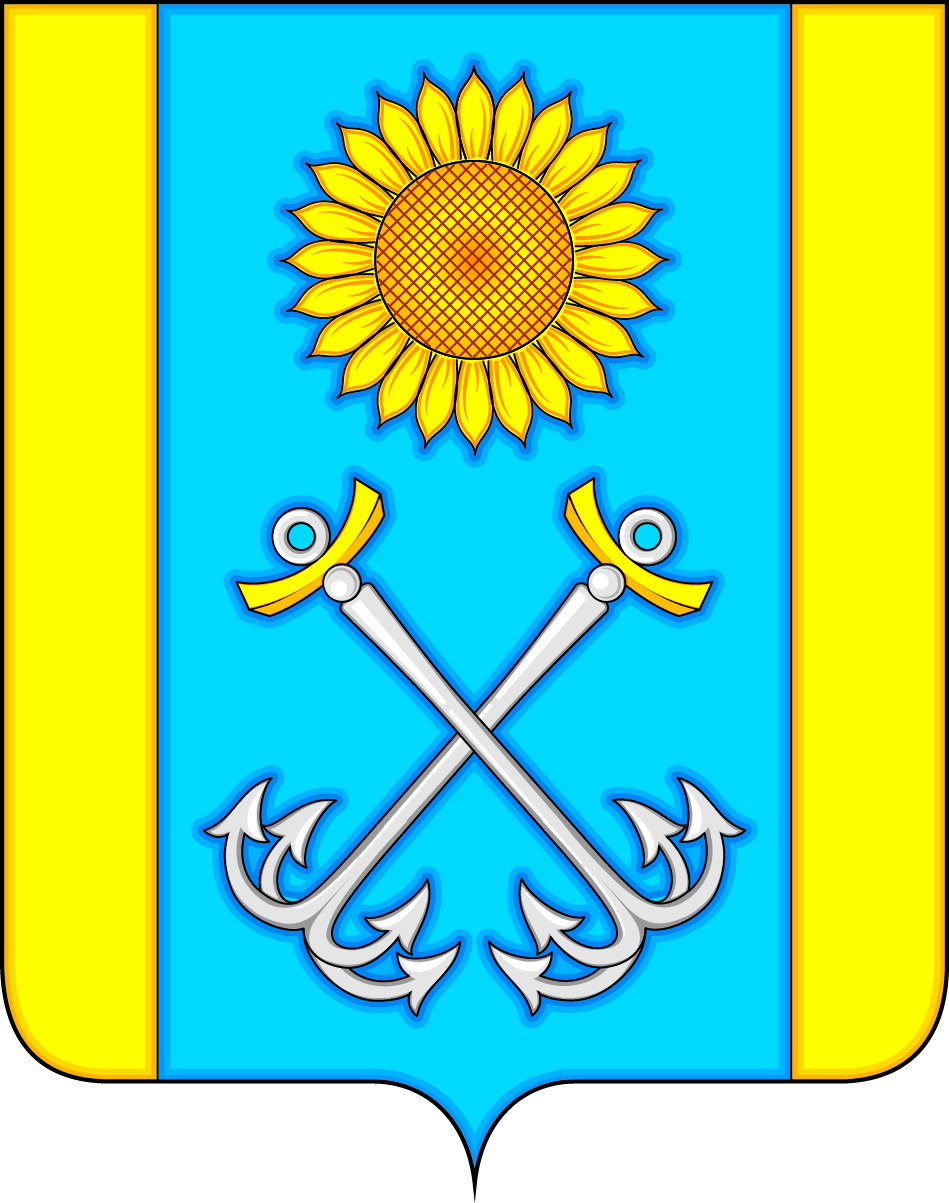 АДМИНИСТРАЦИЯ РУСАНОВСКОГО СЕЛЬСКОГО ПОСЕЛЕНИЯТЕРНОВСКОГО МУНИЦИПАЛЬНОГО РАЙОНАВОРОНЕЖСКОЙ ОБЛАСТИПОСТАНОВЛЕНИЕот  20  мая  2021  года                 №22с. РусановоОб  утверждении перечня автомобильных дорог  общего  пользования местного значения  на территории Русановского сельского поселения  Терновскогомуниципального  района В соответствии  с  п. 5 ч. 1 ст.14 Федерального закона  от 06.10.2003 г №131-ФЗ «Об общих принципах  организации местного самоуправления в Российской Федерации», ст.13 Федерального закона  от 08.11.2007 г. № 257 – ФЗ  «Об   автомобильных дорогах и о дорожной деятельности  РФ и о  внесении изменений  в отдельные законодательные акты РФ», руководствуясь Правилами присвоения автомобильным дорогам  идентификационных номеров, утвержденными Приказом Министерства России от 07.02.2007 года №16, администрация Русановского сельского поселения  Терновского муниципального района                                     П О С Т А Н О В Л Я Е Т:Утвердить перечень автомобильных дорог общего  пользования местного значения на территории Русановского сельского поселения Терновского муниципального района Воронежской области согласно приложению №1.Постановление  администрации Русановского сельского поселения  от  21 декабря 2021 года №38 «Об  утверждении перечня автомобильных дорог  общего пользования местного значения на территории Русановского  сельского поселения  Терновского муниципального  района» (в редакции от 28 апреля 2021 года №21)  признать утратившим силу.  Настоящее постановление   подлежит обнародованию. Постановление  вступает  в силу   с момента  его  обнародования.Контроль  за исполнением  данного  постановления оставляю за собой.     Глава  Русановского    сельского поселения                                                          И.Н. КозловкинПриложение №1к постановлению администрацииРусановского сельского поселенияТерновского муниципального районаВоронежской области от  20  мая 2021 года №22Перечень автомобильных дорог  общего пользования местного значения Русановского сельского поселенияТерновского муниципального района Воронежской области№ п/пИдентификационный номер автомобильных дорогНаименованиеавтомобильной дорогиОбщая протяженность в   т.ч.  по типу покрытияв   т.ч.  по типу покрытияв   т.ч.  по типу покрытия№ п/пИдентификационный номер автомобильных дорогНаименованиеавтомобильной дорогиОбщая протяженность Асфальто-бетон ное (м)Щебе ночное(м)Грун товое(м)1. 20 654 452 ОП МП 01с. Русаново  ул. Свободы      14501250200-2. 20 654 452 ОП МП 02с. Русаново        ул. Советская400-400-3. 20 654 452 ОП МП 03с. Русаново  ул. Заливная 570023003250  1504. 20 654 452 ОП МП 04с. Русаново  ул.Первомайская 330017001530705. 20 654 452 ОП МП 05с. Русаново  ул. Красная Гора -21500700-8006. 20 654 452 ОП МП 06с. Русаново  ул.Ключевская750200550-7. 20 654 452 ОП МП 07с. Русаново  ул.Проезжая200200--8. 20 654 452 ОП МП 08с. Русаново     ул. Красная Гора-11100950501009. 20 654 452 ОП МП 09с. Русаново                  ул.Набережная200--20010. 20 654 452 ОП МП 10         с. Русаново ул. Подгорная400-400-11. 20 654 452 ОП МП 11с. Русаново  ул.Ленинская13001501150-12. 20 654 452 ОП МП 12с. Русаново ул.Ильича500--50013. 20 654 452 ОП МП 13с. Русаново  ул.Фрунзе900--90014. 20 654 452 ОП МП 14       с. Русаново  ул.Чапаева1200-200100015. 20 654 452 ОП МП 15с. Русаново                  ул.Октябрьская 700-700-16. 20 654 452 ОП МП 16с. Русаново  ул.Заречная 1700-1700-17. 20 654 452 ОП МП 17с. Русаново  ул.Пролетарская 700--70018. 20 654 452 ОП МП 18с. Русаново  ул. Горная 1100-90020019. 20 654 452 ОП МП 19с. Поляна  ул.Проезжая14001400--20. 20 654 452 ОП МП 20с. Поляна ул. Советская  19001800-10021. 20 654 452 ОП МП 21с. Поляна      ул. Набережная 1800550-125022. 20 654 452 ОП МП 22с. Поляна ул. Заливная  1150-150100023. 20 654 452 ОП МП 23с.Поляна  ул. Энгельса 400--40024. 20 654 452 ОП МП 24с.Поляна ул. Ворошилова300--30025. 20 654 452 ОП МП 25с. Полянаул.Володарского1000--100026 20 654 452 ОП МП 26с. Поляна ул.Школьная 400-400-27. 20 654 452 ОП МП 27с.Поляна ул.Кирова 110030060020028. 20 654 452 ОП МП 28с.Полянаул.Крупской  300300--29. 20 654 452 ОП МП 29      с.Поляна  ул. Кавказская  800--80030.20 654 452 ОП МП 30подъезд к кладбищу700700--31.20 654 452 ОП МП 31с.РусановоПереулок Почтовый200200--32. 20 654 452 ОП МП 32с.Русаново переулок Октябрьский200--20033.20 654 452 ОП МП 33с.Поляна переулок Клубный250250--34.20 654 452 ОП МП 34с.Поляна  переулок Проезжий150150--35.20 654 452 ОП МП 35с.Поляна переулок Колхозный150150--36.20 654 452 ОП МП 36с.Поляна переулок Кирова300300--Итого:Итого:3560013550121809870